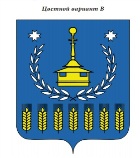 Решение  Совета депутатов муниципального образования «Воткинский район»«Вотка ёрос» муниципал кылдытэтысь депутат Кенеш О представлении к награждению Почетной грамотой Государственного Совета Удмуртской РеспубликиПринятоСоветом депутатов муниципальногообразования «Воткинский район»«05» сентября 2019 годаРассмотрев ходатайство трудового коллектива, в соответствии с постановлением Президиума Государственного Совета Удмуртской Республики от 21.06.2005 № 545-III «Об утверждении Положения о Почетной грамоте Государственного Совета Удмуртской Республики», руководствуясь статьей 25 Устава муниципального образования «Воткинский район»,Совет депутатов муниципального образования «Воткинский район» РЕШАЕТ:1. Ходатайствовать перед Президиумом Государственного Совета Удмуртской Республики наградить Почетной грамотой Государственного Совета Удмуртской Республики:1.1. За  большой вклад  в развитие краеведческой работы  Воткинского  района и  в связи с празднованием 93-ой годовщины образования муниципального образования «Воткинский район»:- Вовк Людмилу Ионовну, библиотекаря  первой  категории сектора методической и краеведческой работы Районной библиотеки Муниципального бюджетного учреждения культуры «Библиотечно-культурный центр» муниципального образования «Воткинский район» ;1.2. За многолетний добросовестный труд,  и  в связи с    празднованием 93-ой годовщины образования муниципального образования «Воткинский район»: -	Никитину Ольгу Анатольевну,   главного специалиста–эксперта Администрации муниципального образования «Большекиварское»;1.3. За  высокие производственные показатели и в связи профессиональным праздником - День работника сельского хозяйства и перерабатывающей промышленности:- Дерягину  Татьяну Валентиновну – оператора машинного доения коров ГУП УР «Рыбхоз «Пихтовка»;1.4 За большой вклад в развитие физической культуры и спорта, воспитание подрастающего поколения и пропаганду здорового образа жизни на территории Воткинского района:- Вольчук Владимира Алексеевича - Пенсионера, ранее работающего тренером-преподавателем по лыжным гонкам, Муниципальное бюджетное учреждение дополнительного образования «Районная детско-юношеская спортивная школа»2. Решение вступает  в силу со дня его принятия.Председатель Совета депутатовмуниципального образования«Воткинский район»								М.А. Назаровг. Воткинск«05» сентябрь 2019 года№243 